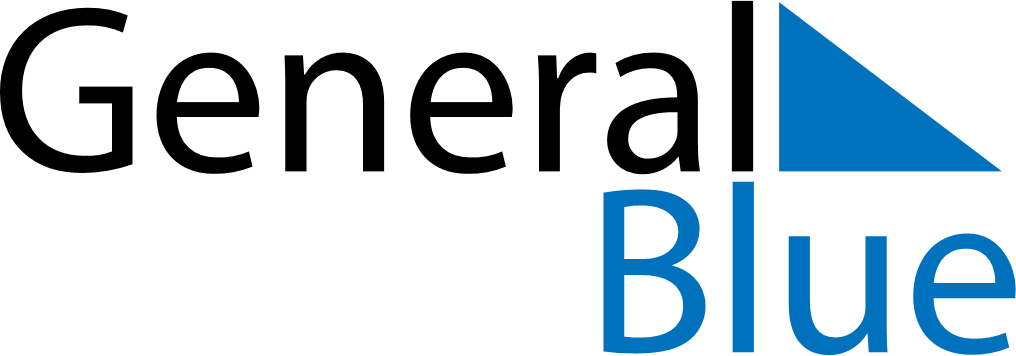 April 2020April 2020April 2020Cocos IslandsCocos IslandsMONTUEWEDTHUFRISATSUN123456789101112Self Determination Day13141516171819Easter Monday20212223242526Anzac Day27282930